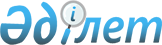 Аудандық мәслихаттың 2010 жылғы 23 желтоқсандағы № 149 "2011-2013 жылдарға арналған аудандық бюджет туралы" шешіміне өзгерістер мен толықтырулар енгізу туралы
					
			Мерзімі біткен
			
			
		
					Ақтөбе облысы Ырғыз аудандық мәслихатының 2011 жылғы 25 сәуірдегі № 173 шешімі. Ақтөбе облысының Әділет департаментінде 2011 жылғы 11 мамырда № 3-5-131 тіркелді. Қолданылу мерзімі аяқталуына байланысты күші жойылды - Ақтөбе облысы Ырғыз аудандық мәслихатының 2012 жылғы 15 қарашадағы № 182 хаты.
      Ескерту. Қолданылу мерзімі аяқталуына байланысты күші жойылды - Ақтөбе облысы Ырғыз аудандық мәслихатының 2012.11.15 № 182 Хаты.
      Қазақстан Республикасының 2008 жылғы 4 желтоқсандағы № 95-ІV Бюджет кодексінің 9-бабының 2-тармағына, 106-бабының 2-тармағының 4) тармақшасына, Қазақстан Республикасының 2001 жылғы 23 қаңтардағы № 148 "Қазақстан Республикасындағы жергілікті мемлекеттік басқару және өзін-өзі басқару туралы" Заңының 6-бабының 1-тармағының 1) тармақшасына сәйкес аудандық мәслихат ШЕШІМ ЕТТІ:
      1. "2011-2013 жылдарға арналған аудандық бюджет туралы" аудандық мәслихаттың 2010 жылғы 23 желтоқсандағы № 149 шешіміне (Нормативтік құқықтық актілердің мемлекеттік тіркеу тізілімінде № 3-5-124 болып тіркелген, 2011 жылғы 25 қаңтарда "Ырғыз газетінде" жарияланған) мынадай өзгерістер мен толықтырулар енгізілсін:
      1-тармақта:
      1) тармақшада:
      "2 061 398" деген сандар "2 110 375,4" деген сандармен ауыстырылсын;
      "1 887 904"деген сандар "1 936 881,4" деген сандармен ауыстырылсын;
      2) тармақшада:
      "2 087 730,3" деген сандар "2 125 707,7" деген сандармен ауыстырылсын;
      4) тармақшада:
      "0" деген сан "11 000" деген сандармен ауыстырылсын;
      "0" деген сан "11 000" деген сандармен ауыстырылсын;
      6-1-тармақта:
      "8 988" деген сандар "8398" деген сандармен ауыстырылсын;
      8-тармақта:
      екінші абзацтағы "10 538" деген сандар "11 030" деген сандармен ауыстырылсын;
      және мынадай мазмұндағы жаңа абзацтармен толықтырылсын:
      коммуналдық арнайы техника алуға - 11 000 мың теңге;
      сумен жабдықтау жүйесін дамытуға - 38 000 мың теңге;
      Ұлы Отан соғысы мүгедектері мен қатысушыларына біржолғы материалдық көмек төлеуге - 75,4 мың теңге.
      2. Көрсетілген шешімнің 1 және 5-қосымшалары осы шешімнің 1 және 2-қосымшаларына сәйкес жаңа редакцияда жазылсын.
      3. Осы шешім 2011 жылғы 1 қаңтардан бастап қолданысқа енгізіледі. 2011 жылға арналған аудандық бюджет Қаладағы аудан, аудандық маңызы бар қала, кент, ауыл (село), ауылдық (селолық) округ әкімі аппаратының 2011 жылға бюджеттік бағдарламалары
      кестенің жалғасы
					© 2012. Қазақстан Республикасы Әділет министрлігінің «Қазақстан Республикасының Заңнама және құқықтық ақпарат институты» ШЖҚ РМК
				
Аудандық мәслихат
Аудандық мәслихат
сессиясының төрағасы:
хатшысы:
Н.Cәрсенбайұлы
М.ӨтемұратовАудандық мәслихаттың
2011 жылғы 25 сәуірдегі
№ 173 шешіміне 1-қосымша
Санаты
Санаты
Санаты
Санаты
Сомасы 
(мың теңге)
Сыныбы
Сыныбы
Сыныбы
Сомасы 
(мың теңге)
Ішкі сыныбы
Ішкі сыныбы
Сомасы 
(мың теңге)
АТАУЫ
Сомасы 
(мың теңге)
1
2
3
4
5
І. Кірістер
2 110 375,40
1
Салықтық түсiмдер
158 084,00
1
Табыс салығы
69 840,00
2
Жеке табыс салығы
69 840,00
3
Әлеуметтік салық
70 380,00
1
Әлеуметтік салық
70 380,00
4
Меншікке салынатын салықтар
15 781,00
1
Мүлікке салынатын салықтар
7 600,00
3
Жер салығы
911
4
Көлік құралдарына салынатын салық
6 650,00
5
Бірыңғай жер салығы
620
5
Тауарларға, жұмыстарға және қызметтерге салынатын ішкі салықтар
1 455,00
2
Акциздер
194
3
Табиғи және басқа ресурстарды пайдаланғаны үшін түсетін түсімдер
415
4
Кәсіпкерлік және кәсіби қызметті жүргізгені үшін алынатын алымдар
846
8
Заңдық мәнді іс-әрекеттерді жасағаны және (немесе) оған уәкілеттігі бар мемлекеттік органдар немесе лауазымды адамдар құжаттар бергені үшін алынатын міндетті төлемдер
628
1
Мемлекеттік баж
628
2
Салықтық емес түсiмдер
14 210,00
1
Мемлекеттік меншіктен түсетін кірістер
3 500,00
5
Мемлекет меншігіндегі мүлікті жалға беруден түсетін кірістер
3 500,00
2
Мемлекеттік бюджеттен қаржыландырылатын мемлекеттік мекемелердің тауарларды (жұмыстарды, қызметтерді) өткізуінен түсетін түсімдер
2 500,00
1
Мемлекеттік бюджеттен қаржыландырылатын мемлекеттік мекемелердің тауарларды (жұмыстарды, қызметтерді) өткізуінен түсетін түсімдер
2 500,00
4
Мемлекеттік бюджеттен қаржыландырылатын, сондай-ақ Қазақстан Республикасы Ұлттық Банкінің бюджетінен (шығыстар сметасынан) ұсталатын және қаржыландырылатын мемлекеттік мекемелер салатын айыппұлдар, өсімпұлдар, санкциялар, өндіріп алулар
2 600,00
1
Мұнай секторы кәсіпорындарынан түсетін түсімдерді қоспағанда, мемлекеттік бюджеттен қаржыландырылатын, сондай-ақ Қазақстан Республикасы Ұлттық Банкінің бюджетінен (шығыстар сметасынан) ұсталатын және қаржыландырылатын мемлекеттік мекемелер салатын айыппұлдар, өсімпұлдар, санкциялар, өндіріп алулар 
2 600,00
6
Басқа да салықтық емес түсімдер
5 610,00
1
Басқа да салықтық емес түсімдер
5 610,00
3
Негізгі капиталды сатудан түсетін түсімдер
1 200,00
3
Жерді және материалдық емес активтерді сату
1 200,00
1
Жерді сату
1 200,00
4
Трансферттердің түсімдері
1 936 881,4 
2
Мемлекеттiк басқарудың жоғары тұрған органдарынан түсетін трансферттер
1 936 881,4 
2
Облыстық бюджеттен түсетін трансферттер
1 936 881,4 
Функционалдық. топ
Функционалдық. топ
Функционалдық. топ
Функционалдық. топ
Функционалдық. топ
Сомасы (мың теңге)
Кіші функция
Кіші функция
Кіші функция
Кіші функция
Сомасы (мың теңге)
Бюджеттік бағдарлама әкімшісі
Бюджеттік бағдарлама әкімшісі
Бюджеттік бағдарлама әкімшісі
Сомасы (мың теңге)
Бағдарлама
Бағдарлама
Сомасы (мың теңге)
АТАУЫ
Сомасы (мың теңге)
1
2
3
4
5
6
II. Шығындар
2 125 707,7
1
Жалпы сипаттағы мемлекеттiк қызметтер
170 531,4
1
Мемлекеттiк басқарудың жалпы функцияларын орындайтын өкiлдi, атқарушы және басқа органдар
146 785,00
112
Аудан (облыстық маңызы бар қала) мәслихатының аппараты
18 534,00
1
Аудан (облыстық маңызы бар қала) мәслихатының қызметін қамтамасыз ету жөніндегі қызметтер
18 534,00
122
Аудан (облыстық маңызы бар қала) әкімінің аппараты
56 032,00
1
Аудан (облыстық маңызы бар қала) әкімінің қызметін қамтамасыз ету жөніндегі қызметтер
51 582,00
3
Мемлекеттік органдардың күрделі шығыстары
4 450,00
123
Қаладағы аудан,аудандық маңызы бар қала, кент, ауыл( село), ауылдық (селолық) округ әкімінің аппараты
72 219,00
1
Қаладағы аудан, аудандық маңызы бар қаланың, кент, ауыл (село), ауылдық (селолық) округ әкімінің қызметін қамтамасыз ету жөніндегі қызметтер
72 219,00
2
Қаржылық қызмет
12 688,4
452
Ауданның (облыстық маңызы бар қаланың) қаржы бөлімі 
12 688,4
1
Аудандық бюджетті орындау және коммуналдық меншікті (областық манызы бар қала) саласындағы мемлекеттік саясатты іске асыру жөніндегі қызметтер
10 978,4
3
Салық салу мақсатында мүлікті бағалауды жүргізу
321
4
Бір жолғы талондарды беру жөніндегі жұмысты және біржолғы талондарды іске асырудан сомаларды жинаудың толықтығын қамтамасыз етуді ұйымдастыру
850
11
Коммуналдық меншікке түскен мүлікті есепке алу, сақтау, бағалау және сату
539
5
Жоспарлау және статистикалық қызмет
11 058,00
476
Ауданның (облыстық маңызы бар қаланың) экономика және бюджеттік жоспарлау кәсіпкерлік бөлімі
11 058,00
1
Экономикалық саясатты, мемлекеттік жоспарлау жүйесін қалыптастыру және дамыту және ауданды (облыстық маңызы бар қаланы) басқару саласындағы мемлекеттік саясатты іске асыру жөніндегі қызметтер
11 058,00
2
Қорғаныс
13 552,00
1
Әскери мұқтаждар
2 394,00
122
Аудан (облыстық маңызы бар қала) әкімінің аппараты
2 394,00
5
Жалпыға бірдей әскери міндетті атқару шеңберіндегі іс-шаралар
2 394,00
2
Төтенше жағдайлар жөнiндегi жұмыстарды ұйымдастыру
11 158,00
122
Аудан (облыстық маңызы бар қала) әкімінің аппараты
11 158,00
6
Аудан (облыстық маңызы бар қала) ауқымындағы төтенше жағдайлардың алдын алу және оларды жою
1 183,00
7
Аудандық (қалалық) ауқымдағы дала өрттерінің, сондай-ақ мемлекеттік өртке қарсы қызмет органдары құрылмаған елдi мекендерде өрттердің алдын алу және оларды сөндіру жөніндегі іс-шаралар
9 975,00
4
Бiлiм беру
1 438 171,7
1
Мектепке дейінгі тәрбие және оқыту
258 527,00
123
Қаладағы аудан,аудандық маңызы бар қала, кент, ауыл( село), ауылдық (селолық) округ әкімінің аппараты
21 169,00
4
Мектепке дейінгі тәрбие ұйымдарын қолдау
21 169,00
471
Ауданның (облыстық маңызы бар қаланың) білім, дене шынықтыру және спорт бөлімі
237 358,00
3
Мектепке дейінгі тәрбие ұйымдарының қызметін қамтамасыз ету
225 787,00
25
Мектеп мұғалімдеріне және мектепке дейінгі ұйымдардың тәрбиешілеріне біліктілік санаты үшін қосымша ақы көлемін ұлғайту
11 571,0
2
Бастауыш, негізгі орта және жалпы орта білім беру 
1 171 306,7
471
Ауданның (облыстық маңызы бар қаланың) білім, дене шынықтыру және спорт бөлімі
1 171 306,7
4
Жалпы білім беру
1 132466,7 
5
Балалар мен жеткіншектерге қосымша білім беру 
38 840,00
9
Білім беру саласындағы өзге де қызметтер
8 338,00
471
Ауданның (облыстық маңызы бар қаланың) білім, дене шынықтыру және спорт бөлімі
8 338,00
9
Ауданның (областык маңызы бар қаланың) мемлекеттік білім беру мекемелер үшін оқулықтар мен оқу-әдiстемелiк кешендерді сатып алу және жеткізу
3811
10
Аудандық (қалалалық) ауқымдағы мектеп олимпиадаларын және мектептен тыс іс-шараларды өткiзу
142
20
Жетім баланы (жетім балаларды) және ата-аналарының қамқорынсыз қалған баланы (балаларды) күтіп-ұстауға асыраушыларына ай сайынғы ақшалай қаражат төлемдері
4 385,00
6
Әлеуметтiк көмек және әлеуметтiк қамсыздандыру
124 195,40
2
Әлеуметтiк көмек
112 496,40
123
Қаладағы аудан,аудандық маңызы бар қала, кент, ауыл( село), ауылдық (селолық) округ әкімінің аппараты
1 305,00
3
Мұқтаж азаматтарға үйінде әлеуметтік көмек көрсету
1 305,00
451
Ауданның (облыстық маңызы бар қаланың) жұмыспен қамту және әлеуметтік бағдарламалар бөлімі
111 191,40
2
Еңбекпен қамту бағдарламасы
38 036,00
4
Ауылдық жерлерде тұратын денсаулық сақтау, білім беру, әлеуметтік қамтамасыз ету, мәдениет және спорт мамандарына отын сатып алуға Қазақстан Республикасының заңнамасына сәйкес әлеуметтік көмек көрсету
8 675,00
5
Мемлекеттік атаулы әлеуметтік көмек
3 000,00
6
Тұрғын үй көмегі
50
7
Жергілікті өкілетті органдардың шешімі бойынша мұқтаж азаматтардың жекелеген топтарына әлеуметтік көмек
23 503,4
16
18 жасқа дейінгі балаларға мемлекеттік жәрдемақылар
27 216,00
17
Мүгедектерді оңалту жеке бағдарламасына сәйкес, мұқтаж мүгедектерді міндетті гигиеналық құралдармен қамтамасыз етуге, және ымдау тілі мамандарының, жеке көмекшілердің қамтамасыз ету
3 743,00
23
Жұмыспен қамту орталықтарының қызметін қамтамасыз ету
6 968,00
9
Әлеуметтік көмек және әлеуметтік қамтамасыз ету салаларындағы өзге де қызметтер
11 699,00
451
Ауданның (облыстық маңызы бар қаланың) жұмыспен қамту және әлеуметтік бағдарламалар бөлімі
11 699,00
1
Жергілікті деңгейде халық үшін әлеуметтік бағдарламаларды жұмыспен қамтуды қамтамасыз етуді іске асыру саласындағы мемлекеттік саясатты іске асыру жөніндегі қызметтер 
11 259,00
11
Жәрдемақыларды және басқа да әлеуметтік төлемдерді есептеу, төлеу мен жеткізу бойынша қызметтерге ақы төлеу
440
7
Тұрғын үй-коммуналдық шаруашылық
87 711,0
1
Тұрғын үй шаруашылығы 
67 283,0
466
Ауданның (облыстық маңызы бар қаланың) сәулет, қала құрылысы және құрылыс бөлімі
67 283,0
3
Мемлекеттік коммуналдық тұрғын үй қорының тұрғын үй құрылысы
50 616,00
4
Инженерлік коммуниациялық инфрақұрылымды дамыту және жайластыру
16 667,00
3
Елді-мекендерді көркейту
20 428,00
123
Қаладағы аудан,аудандық маңызы бар қала, кент, ауыл( село), ауылдық (селолық) округ әкімінің аппараты
5 798,00
8
Елді мекендерде көшелерді жарықтандыру
2 202,00
9
Елді мекендердің санитариясын қамтамасыз ету
1 205,00
11
Елді мекендерді абаттандыру мен көгалдандыру
2 391,00
458
Ауданның (облыстық маңызы бар қаланың) тұрғын үй-коммуналдық шаруашылығы, жолаушылар көлігі және автомобиль жолдары бөлімі
14 630,00
18
Елдi мекендердi абаттандыру және көгалдандыру
14 630,00
8
Мәдениет, спорт, туризм және ақпараттық кеңістiк
124 173,6
1
Мәдениет саласындағы қызмет
70 659,60
455
Ауданның (облыстық маңызы бар қаланың) мәдениет және тілдерді дамыту бөлімі
70 659,60
3
Мәдени-демалыс жұмысын қолдау
70 659,6
2
Спорт
1 989,00
471
Ауданның (облыстық маңызы бар қаланың) білім, дене шынықтыру және спорт бөлімі
1 989,00
14
Аудандық (облыстық маңызы бар қалалық) деңгейде спорттық жарыстар өткiзу
892
15
Әртүрлi спорт түрлерi бойынша аудан (облыстық маңызы бар қала) құрама командаларының мүшелерiн дайындау және олардың облыстық спорт жарыстарына қатысуы
1 097,00
3
Ақпараттық кеңiстiк
37 894,00
455
Ауданның (облыстық маңызы бар қаланың) мәдениет және тілдерді дамыту бөлімі
33 654,00
6
Аудандық ( қалалық) кітапханалардың жұмыс істеуі
33 217,00
7
Мемлекеттік тілді және Қазақстан халықтарының басқа да тілдерін дамыту
437
456
Ауданның (облыстық маңызы бар қаланың) ішкі саясат бөлімі
4 240,00
2
Газеттер мен журналдар арқылы мемлекеттік ақпараттық саясат жүргізу жөніндегі қызметтер
3 240,00
5
Телерадио хабарларын тарату арқылы мемлекеттік ақпараттық саясатты жүргізу жөніндегі қызметтер
1 000,00
9
Мәдениет, спорт, туризм және ақпараттық кеңістікті ұйымдастыру жөніндегі өзге де қызметтер
13 631,00
455
Ауданның (облыстық маңызы бар қаланың) мәдениет және тілдерді дамыту бөлімі
6 528,00
1
Жергілікті деңгейде тілдерді және мәдениетті дамыту саласындағы мемлекеттік саясатты іске асыру жөніндегі қызметтер
6 528,00
456
Ауданның (облыстық маңызы бар қаланың) ішкі саясат бөлімі
7 103,00
1
Жергілікті деңгейде ақпарат, мемлекеттілікті нығайту және азаматтардың әлеуметтік сенімділігін қалыптастыру саласында мемлекеттік саясатты іске асыру жөніндегі қызметтер
6 840,00
3
Жастар саясаты саласындағы өңірлік бағдарламаларды iске асыру
263
10
Ауыл, су, орман, балық шаруашылығы, ерекше қорғалатын табиғи аумақтар, қоршаған ортаны және жануарлар дүниесін қорғау, жер қатынастары
84 478,00
1
Ауыл шаруашылығы
12 173,00
474
Ауданның (облыстық маңызы бар қаланың) ауыл шаруашылығы және ветеринария бөлімі
9 810,00
1
Жергілікті деңгейде ауыл шаруашылығы және ветеринария саласындағы мемлекеттік саясатты іске асыру жөніндегі қызметтер
9 233,00
5
Мал көмінділерінің (биотермиялық шұңқырлардың) жұмыс істеуін қамтамасыз ету
577
476
Ауданның (облыстық маңызы бар қаланың) экономика және бюджеттік жоспарлау кәсіпкерлік бөлімі
2 363,00
99
Республикалық бюджеттен берілетін нысаналы трансферттер есебінен ауылдық елді мекендер саласының мамандарын әлеуметтік қолдау шараларын іске асыру
2 363,00
2
Су шаруашылығы
38 000,00
458
Ауданның (облыстық маңызы бар қаланың) тұрғын үй-коммуналдық шаруашылығы, жолаушылар көлігі және автомобиль жолдары бөлімі
38 000,0
25
Сумен жабдықтау жүйесін дамыту
38 000,0
6
Жер қатынастары
6 831,00
463
Ауданның ( облыстық маңызы бар қаланың) жер қатынастары бөлімі
6 831,00
1
Аудан (областық манызы бар қала) аумағында жер қатынастарын реттеу саласындағы мемлекеттік саясатты іске асыру жөніндегі қызметтер
6 331,00
2
Ауыл шаруашылығы алқаптарын бір түрден екіншісіне ауыстыру жөніндегі жұмыстар
500
9
Ауыл, су, орман, балық шаруашылығы және қоршаған ортаны қорғау мен жер қатынастары саласындағы өзге де қызметтер
27 474,00
474
Ауданның (облыстық маңызы бар қаланың) ауыл шаруашылығы және ветеринария бөлімі
27 474,00
13
Эпизоотияға қарсы іс-шаралар жүргізу
27 474,00
11
Өнеркәсіп, сәулет, қала құрылысы және құрылыс қызметі
8 009,00
2
Сәулет, қала құрылысы және құрылыс қызметі
8 009,00
466
Ауданның (облыстық маңызы бар қаланың) сәулет, қала құрылысы және құрылыс бөлімі
8 009,00
1
Құрылыс, облыс қалаларының, аудандарының және елді мекендерінің сәулеттік бейнесін жақсарту саласындағы мемлекеттік саясатты іске асыру және ауданның (облыстық маңызы бар қаланың) аумағын оңтайла және тиімді қала құрылыстық игеруді қамтамасыз ету жөніндегі қызметтер 
8 009,00
12
Көлiк және коммуникация
28 643,00
1
Автомобиль көлiгi
28 643,00
123
Қаладағы аудан,аудандық маңызы бар қала, кент, ауыл( село), ауылдық (селолық) округ әкімінің аппараты
514
13
Аудандық маңызы бар қалаларда, кенттерде, ауылдарда (селоларда), ауылдық (селолық) округтерде автомобиль жолдарының жұмыс істеуін қамтамасыз ету
514
458
Ауданның (облыстық маңызы бар қаланың) тұрғын үй- коммуналдық шаруашылығы, жолаушылар көлігі және автомобиль жолдары бөлімі
28 129,00
22
Көлік инфрақұрылымын дамыту
20 006,00
23
Автомобиль жолдарының жұмыс істеуін қамтамасыз ету
8 123,00
13
Басқалар
45 934,00
3
Кәсіпкерлік қызметті қолдау және бәсекелестікті қорғау
400
476
Ауданның (облыстық маңызы бар қаланың) экономика және бюджеттік жоспарлау кәсіпкерлік бөлімі
400
5
Кәсіпкерлік қызметті қолдау
400
9
Басқалар
45 534,00
451
Ауданның (облыстық маңызы бар қаланың) жұмыспен қамту және әлеуметтік бағдарламалар бөлімі
2 340,00
22
"Бизнестің жол картасы - 2020" бағдарламасы шеңберінде жеке кәсіпкерлікті қолдау
2 340,00
452
Ауданның (облыстық маңызы бар қаланың) қаржы бөлімі
2 000,00
12
Ауданның (облыстық маңызы бар қаланың) жергілікті атқарушы органының резерві 
2 000,00
458
Ауданның (облыстық маңызы бар қаланың) тұрғын үй коммуналдық шаруашылығы, жолаушылар көлігі және автомобиль жолдары бөлімі
5 435,00
1
Жергілікті деңгейде тұрғын үй-коммуналдық шаруашылығы, жолаушылар көлігі және автомобиль жолдары саласындағы мемлекеттік саясатты іске асыру жөніндегі қызметтер
5 435,00
471
Ауданның (облыстық маңызы бар қаланың) білім, дене шынықтыру және спорт бөлімі
35 759,00
1
Білім, дене шынықтыру және спорт бөлімі қызметін қамтамасыз ету
35 759,00
15
Трансферттер
308,6
1
Трансферттер
308,6
452
Ауданның (облыстық маңызы бар қаланың) қаржы бөлімі 
308,6
6
Нысаналы пайдаланылмаған (толық пайдаланылмаған) трансферттерді қайтару
308,6
IІІ. Таза бюджеттік кредит беру
13 971,90
Бюджеттік кредиттер
14 624,90
10
Ауыл, су, орман, балық шаруашылығы, ерекше қорғалатын табиғи аумақтар, қоршаған ортаны және жануарлар дүниесін қорғау, жер қатынастары
14 624,90
1
Ауыл шаруашылығы
14 624,9
476
Ауданның (облыстық маңызы бар қаланың) экономика және бюджеттік жоспарлау кәсіпкерлік бөлімі
14 624,9
4
Ауылдық елді мекендердің әлеуметтік саласының мамандарын әлеуметтік қолдау шараларын іске асыру үшін бюджеттік кредиттер
14 624,9
санаты
санаты
санаты
санаты
санаты
Сомасы (мың теңге) 
сыныбы
сыныбы
сыныбы
сыныбы
Сомасы (мың теңге) 
ішкі сыныбы
ішкі сыныбы
ішкі сыныбы
Сомасы (мың теңге) 
АТАУЫ
Сомасы (мың теңге) 
1
2
3
4
5
5
Бюджеттік кредиттерді өтеу
653
1
Бюджеттік кредиттерді өтеу
653
1
Мемлекеттік бюджеттен берілген бюджеттік кредиттерді өтеу
653,0 
Функционалдық топ
Функционалдық топ
Функционалдық топ
Функционалдық топ
Функционалдық топ
Сомасы (мың теңге)
Кіші функция
Кіші функция
Кіші функция
Кіші функция
Сомасы (мың теңге)
Бюджеттік бағдарлама әкімшісі
Бюджеттік бағдарлама әкімшісі
Бюджеттік бағдарлама әкімшісі
Сомасы (мың теңге)
Бағдарлама
Бағдарлама
Сомасы (мың теңге)
АТАУЫ
Сомасы (мың теңге)
1
2
3
4
5
6
ІV. Қаржы активтерімен жасалатын операциялар бойынша сальдо 
11 000,0
Қаржы активтерін сатып алу
11 000,0
13
Басқалар
11 000,0
9
Басқалар
11 000,0
452
Ауданның (облыстық маңызы бар қаланың) қаржы бөлімі
11 000,0
14
Заңды тұлғалардың жарғылық капиталын қалыптастыру немесе ұлғайту
11 000,00
V. Бюджет тапшылығы 
-40 304,20
VI. Бюджет тапшылығын қаржыландыру 
40 304,20
Санаты
Санаты
Санаты
Санаты
Санаты
Сомасы (мың теңге) 
Сыныбы
Сыныбы
Сыныбы
Сыныбы
Сомасы (мың теңге) 
Ішкі сыныбы
Ішкі сыныбы
Ішкі сыныбы
Сомасы (мың теңге) 
АТАУЫ
Сомасы (мың теңге) 
1
2
3
4
5
7
Қарыздар түсімі
14 243,00
1
Мемлекеттік ішкі қарыздар
14 243,00
2
Қарыз алу келісім-шарттары
14 243,00
Функционалдық топ
Функционалдық топ
Функционалдық топ
Функционалдық топ
Функционалдық топ
Сомасы (мың теңге)
Кіші функция
Кіші функция
Кіші функция
Кіші функция
Сомасы (мың теңге)
Бюджеттік бағдарлама әкімшісі
Бюджеттік бағдарлама әкімшісі
Бюджеттік бағдарлама әкімшісі
Сомасы (мың теңге)
Бағдарлама
Бағдарлама
Сомасы (мың теңге)
АТАУЫ
Сомасы (мың теңге)
1
2
3
4
5
6
16
Қарыздарды өтеу
653
2
Қарыздарды өтеу
653
452
Ауданның (облыстық маңызы бар қаланың ) қаржы бөлімі 
653
8
Жергілікті атқарушы органның жоғары тұрған бюджет алдындағы борышын өтеу
653
Санаты
Санаты
Санаты
Санаты
Санаты
Сомасы (мың теңге) 
Сыныбы
Сыныбы
Сыныбы
Сыныбы
Сомасы (мың теңге) 
Ішкі сыныбы
Ішкі сыныбы
Ішкі сыныбы
Сомасы (мың теңге) 
АТАУЫ
Сомасы (мың теңге) 
1
2
3
4
5
8
Бюджет қаражаттарының пайдаланылатын қалдықтары
26 714,2
1
Бюджет қаражаты қалдықтары
26 714,2
1
Бюджет қаражатының бос қалдықтары
26 714,2 Аудандық мәслихаттың
2011 жылғы 25 сәуірдегі № 173 шешіміне
2-қосымша
Селолық округтер атауы
001 Қаладағы аудан, аудандық маңызы бар қаланың, кент, ауыл (село), ауылдық (селолық) округ әкімінің қызметін қамтамасыз ету жөніндегі қызметтер
004 "Мектепке дейінгі тәрбие ұйымдарын қолдау"
003 "Мұқтаж азаматтарға үйінде әлеуметтік көмек көрсету"
008 "Елді мекендерде көшелерді жарықтандыру"
Ырғыз 
13 508,00
21 169,00
762
1 330,00
Аманкөл 
10 996,00
151
Қызылжар 
10 883,00
151
Құмтоғай 
10 061,00
182
152
Нұра 
10 462,00
176
151
Тәуіп 
9 947,00
185
151
Жайсаңбай
6 362,00
116
Жиыны
72 219,00
21 169,00
1 305,00
2 202,00
Селолық округтер атауы
009 "Елді мекендердің санитариясын қамтамасыз ету"
011 "Елді мекендерді абаттандыру мен көгалдандыру"
013 "Аудандық маңызы бар қалаларда, кенттерде, ауылдарда (селоларда), ауылдық (селолық) округтерде автомобиль жолдарының жұмыс істеуін қамтамасыз ету" 
Барлығы (мың теңге)
Ырғыз 
566
1411
102
38 848,00
Аманкөл 
116
164
11 427,00
Қызылжар 
127
164
151
11 476,00
Құмтоғай 
116
163
87
10 761,00
Нұра 
133
163
11 085,00
Тәуіп 
65
163
10 511,00
Жайсаңбай
82
163
174
6 897,00
Жиыны
1 205,00
2 391,00
514,0
101 005,0